           Администрация 						сельского поселения  Васильевка 		           муниципального района Безенчукский		          Самарской области					 Центральная ул., 50, с. Васильевка, 446235				 тел.:(846) 49-3-86                 факс: 49-3-16e-mail: adm.vasiljewka@yandex.ru						     ОКПО 89180685, ОГРН 1056362024806ИНН 6362012495, КПП 636201001
Об утверждении Перечня должностей муниципальной службы в Администрации сельского поселения Васильевка, на которые распространяются ограничения, предусмотренные статьей 12 Федерального закона «О противодействии коррупции»В соответствии со статьей 12 Федерального закона от  25 декабря 2008 года N 273-ФЗ "О противодействии коррупции", , пунктом 4  Указа президента Российской Федерации от 21.07.2010 №925 «О мерах по реализации отдельных положений Федерального закона «О противодействии коррупции», руководствуясь Уставом сельского поселения Васильевка ПОСТАНОВЛЯЮ:
1. Установить, что гражданин, замещавший должность муниципальной службы в Администрации сельского поселения Васильевка:Специалист 1 категориив течение двух лет после увольнения с муниципальной службы сельского поселения Васильевка:
а) имеет право замещать на условиях трудового договора должности в организации и (или) выполнять в данной организации работы (оказывать данной организации услуги) в течение месяца стоимостью более ста тысяч рублей на условиях гражданско-правового договора (гражданско-правовых договоров), если отдельные функции государственного, муниципального (административного) управления данной организацией входили в должностные (служебные) обязанности государственного или муниципального служащего, с согласия соответствующей комиссии по соблюдению требований к служебному поведению государственных или муниципальных служащих и урегулированию конфликта интересов;
б) обязан сообщать работодателю сведения о последнем месте своей службы при заключении трудовых или гражданско-правовых договоров на выполнение работ (оказание услуг), указанных в федеральном законодательстве.
3. Настоящее Постановление вступает в силу со дня его официального опубликования.4. Опубликовать настоящее Постановление в газете «Вестник сельского поселения Васильевка» и разместить на официальном сайте Администрации сельского поселения Васильевка.
5. Контроль за исполнением настоящего Постановления оставляю за собойГлава сельского поселения Васильевкамуниципального района Безенчукский		 Самарской области								Т.А.БанноваГолованова О.Ф. 49 316                   с.Васильевка        ПОСТАНОВЛЕНИЕ        от 27.05.2020 г.              № 28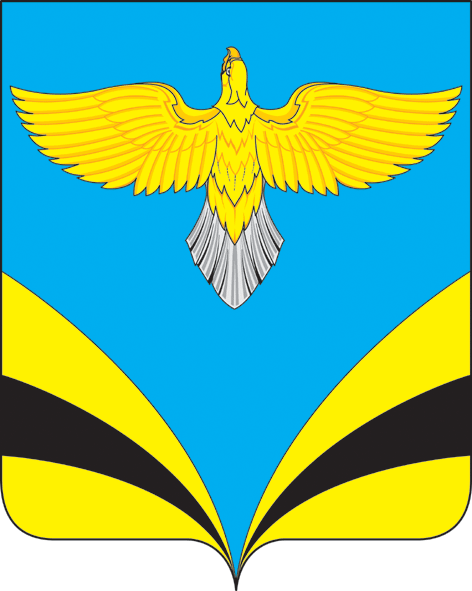 